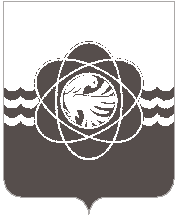 П О С Т А Н О В Л Е Н И Еот 27.03.2024 № 316           В соответствии с Порядком принятия решения о разработке муниципальных  программ муниципального образования «город Десногорск» Смоленской области, их формирования и реализации, утвержденным постановлением Администрации муниципального образования «город Десногорск» Смоленской области от 21.02.2022 № 90, Перечнем муниципальных программ муниципального образования «город Десногорск» Смоленской области, утвержденным постановлением Администрации муниципального образования «город Десногорск» Смоленской области от 15.03.2022 № 129, в целях реализации мероприятий муниципальной программы «Управление имуществом и земельными ресурсами муниципального образования «город Десногорск» Смоленской области»           Администрация муниципального образования «город Десногорск» Смоленской области постановляет:Внести в постановление Администрации муниципального образования «город Десногорск» Смоленской области от 31.12.2013 № 1218 «Об утверждении муниципальной программы «Управление имуществом и земельными ресурсами муниципального образования «город Десногорск» Смоленской области»              (в редакции от 03.12.2014 № 1413; 04.12.2014 № 1415; 22.12.2014 № 1508; 31.12.2014 № 1560; 30.07.2015 № 811; 08.12.2015 № 1361; 25.12.2015 № 1458; 26.02.2016 № 181;  01.04.2016 № 330; 20.05.2016 № 501; 22.09.2016 № 1007; 29.12.2016 № 1417; 28.02.2017 № 182; 24.04.2017 № 379; 08.08.2017 № 793; 01.11.2017 № 1090; 28.11.2017 № 1192; 26.12.2017 № 1309; 28.03.2018 № 278; 03.07.2018 № 582; 28.12.2018 № 1165; 06.02.2019 № 204; 24.12.2019 № 1461; 31.12.2019 № 1486; 31.01.2020 № 70; 24.12.2020 № 940; 15.02.2021 № 107; 01.12.2021 № 1061; 31.03.2022 № 203; 28.11.2022  № 1025; 30.12.2022 № 1172; 17.03.2023 № 227; 17.07.2023 № 684; 05.09.2023 № 841; № 1020 от 25.10.2023; № 1260 от 25.12.2023; №  127 от 08.02.2024; № 128 от 09.02.2024; № 268 от 13.03.2024), следующие изменения: 1.1. В паспорте муниципальной программы «Управление имуществом и земельными ресурсами муниципального образования «город Десногорск» Смоленской области», строку «Объемы финансового обеспечения за весь период реализации», изложить в следующей редакции:«                                                                                                                                  ».1.2. В паспорте муниципальной программы «Управление имуществом и земельными ресурсами муниципального образования «город Десногорск» Смоленской области» в разделе 2 «Показатели муниципальной программы», показатель «Выполнение кадастровых работ  в отношении земельных участков под объектами недвижимого имущества, в т. ч. линейными объектами; землеустроительные работы по устранению охранных зон на эти земельные участки (количество) земельных участков» изложить в следующей редакции:«».1.3. В паспорте муниципальной программы «Управление имуществом и земельными ресурсами муниципального образования «город Десногорск» Смоленской области» в разделе 4 «Финансовое обеспечение муниципальной программы» табличную часть изложить в следующей редакции:«».1.4. В разделе «Стратегические приоритеты в сфере реализации муниципальной программы «Управление имуществом и земельными ресурсами муниципального образования «город Десногорск» Смоленской области» в подразделе «Определение задач структурных элементов муниципальной программы, направленных на достижение изменений в социально-экономической сфере» строку Общий объем ассигнований муниципальной программы»  изложить в следующей редакции:«Общий объем ассигнований муниципальной программы составляет 132 136,3 тыс. руб. Финансирование муниципальной программы осуществляется из средств местного и областного бюджета в следующих объемах:1.5. В разделе 4 «ПАСПОРТА комплексов процессных мероприятий» муниципальной программы  ПАСПОРТ комплекса процессных мероприятий 3 «Управление земельными ресурсами» пункт 2 «Показатели реализации комплекса процессных мероприятий» изложить в следующей редакции:«                                                                                                                                          ».1.6. Раздел 6 «Сведения о финансировании структурных элементов муниципальной программы «Управление имуществом и земельными ресурсами муниципального образования «город Десногорск» Смоленской области»» изложить в следующей редакции:«».2. Комитету имущественных и земельных отношений Администрации муниципального образования «город Десногорск» Смоленской области           (Т.Н. Зайцева) в течение 10 календарных дней разместить на портале ГАС «Управление» актуализированную муниципальную программу «Управление имуществом и земельными ресурсами муниципального образования «город Десногорск» Смоленской области».3. Отделу информационных технологий и связи с общественностью           (Е.С. Любименко) разместить настоящее постановление на официальном сайте Администрации муниципального образования «город Десногорск» Смоленской области в информационно-телекоммуникационной сети «Интернет».4. Контроль исполнения п. 2 настоящего постановления возложить на      и.о. начальника отдела экономики и инвестиций Администрации муниципального образования «город Десногорск» Смоленской области И.А. Пугачеву. Контроль исполнения настоящего постановления возложить на председателя Комитета имущественных и земельных отношений Администрации муниципального образования «город Десногорск» Смоленской области Т.Н. Зайцеву. И.о. Главы муниципального образования «город Десногорск» Смоленской области	                          З.В. БриллиантоваО внесении изменений в постановление Администрации муниципального образования «город Десногорск» Смоленской области от 31.12.2013 № 1218 «Об утверждении муниципальной программы «Управление имуществом и земельными ресурсами муниципального образования «город Десногорск» Смоленской области»Объемы  финансового обеспечения за весь период реализацииОбщий объем финансирования составляет 132 136,3  тыс. рублей, из них:средства местного бюджета – 114 246,3 тыс. рублей; средства областного бюджета – 17 890,00 тыс. рублейв том числеI этап 2014-2021  – 67 047,1 тыс. рублей; из нихсредства местного бюджета – 67 047,1 тыс. рублей;II этап 2022-2026  – 65 089,2 тыс. рублей, из них:  средства местного бюджета – 47 199,2 тыс. рублей;средства областного бюджета – 17 890,00 тыс. рублейНаименование показателяЕдиница измеренияБазовое значение показателя (в году, предшествующем очередному финансовому году) 2023Планируемое значение показателяПланируемое значение показателяПланируемое значение показателяНаименование показателяЕдиница измеренияБазовое значение показателя (в году, предшествующем очередному финансовому году) 2023очередной финансовый год 20241-й год планового периода 20252-й год планового периода 2026123456Выполнение кадастровых работ  в отношении земельных участков под объектами недвижимого имущества, в т. ч. линейными объектами; землеустроительные работы по устранению охранных зон на эти земельные участки (количество) земельных участковКол-во объектов05555Наименование муниципальной программы, структурного элемента / источник финансового обеспеченияВсегоОбъем финансового обеспечения по годам реализации (тыс. рублей)Объем финансового обеспечения по годам реализации (тыс. рублей)Объем финансового обеспечения по годам реализации (тыс. рублей)Наименование муниципальной программы, структурного элемента / источник финансового обеспеченияВсегоочередной финансовый год 20241-й год планового периода 20252-й год планового периода 202612345Муниципальная программа  «Управление имуществом и земельными ресурсами муниципального образования «город Десногорск» Смоленской области» (всего),в том числе:47 910,630 626,88 641,98 641,9федеральный бюджетобластной бюджет17 890,017 890,0местный бюджет30 020,612 736,88 641,98 641,9внебюджетные средства (привлекаемые средства)2014 год – 4 737,4  тыс. руб.;2015 год – 8 576,6  тыс. руб.;2016 год –11 058,5 тыс. руб.;2017 год – 8 075,3 тыс. руб.;2018 год – 9 209,0 тыс. руб.;          2019 год – 8 899,3 тыс. руб.;          2020 год – 8 640,7  тыс. руб.; 2021 год – 7 850,3  тыс. руб.; 2022 год – 8 352,7  тыс. руб.;2023 год – 8 825,9   тыс. руб.;2024 год – 30 626,8   тыс. руб.;2025 год – 8 641,9  тыс. руб.;2026 год – 8 641,9 тыс. руб.».Наименование показателя реализацииЕдиница измеренияБазовое значение показателя реализации (к очередному финансовому году) 2023Планируемое значение показателя реализации на очередной финансовый год и плановый периодПланируемое значение показателя реализации на очередной финансовый год и плановый периодПланируемое значение показателя реализации на очередной финансовый год и плановый периодОтветственный за достижение показателяНаименование показателя реализацииЕдиница измеренияБазовое значение показателя реализации (к очередному финансовому году) 2023Очередной финансовый год 20241-й год планового периода 20252-й год планового периода 202612345677Выполнение кадастровых работ  в отношении земельных участков под объектами недвижимого имущества, в т. ч. линейными объектами; землеустроительные работы по устранению охранных зон на эти земельные участки (количество) земельных участковКол-во объектов05555Дубовицкая Е.Е.Дубовицкая Е.Е.Выполнение кадастровых работ в отношении прочих  земельных участков.Кол-во5101010Дубовицкая Е.Е.Дубовицкая Е.Е.№ п/п№ п/п№ п/п№ п/п№ п/п№ п/пНаименованиеУчастник муниципальной программы Источник финансового обеспечения (расшифровать)Объем средств на реализацию муниципальной программы на очередной финансовый год и плановый период (тыс. рублей)Объем средств на реализацию муниципальной программы на очередной финансовый год и плановый период (тыс. рублей)Объем средств на реализацию муниципальной программы на очередной финансовый год и плановый период (тыс. рублей)Объем средств на реализацию муниципальной программы на очередной финансовый год и плановый период (тыс. рублей)№ п/п№ п/п№ п/п№ п/п№ п/п№ п/пНаименованиеУчастник муниципальной программы Источник финансового обеспечения (расшифровать)всегоочеред-ной финан-совый год20241-й год плано-вого перио-да20252-й год плано-вого периода202611111123456781.1.1.1.1.1.Региональный проект «Наименование»Результат 1Мероприятие 1.1.Результат №Мероприятие №.1Итого по региональному проектуИтого по региональному проектуИтого по региональному проектуИтого по региональному проектуИтого по региональному проектуИтого по региональному проектуИтого по региональному проекту2.2.2.2.2.2.Ведомственный проект «Организация и проведение кадастровых и картографических работ»Дубовицкая Е.Е.ххххРезультат 1 Количество объектов недвижимости в кадастровых кварталахМероприятие 1 «Выполнение  комплексных кадастровых работ»Областной бюджет17 890,017 890,00,00,0Мероприятие 1 «Выполнение  комплексных кадастровых работ»Местный бюджет941,6941,60,00,0Итого по ведомственному проектуИтого по ведомственному проектуИтого по ведомственному проектуИтого по ведомственному проектуИтого по ведомственному проектуИтого по ведомственному проектуИтого по ведомственному проектухх18 831,618 831,60,00,01.1.1.1.1.Комплекс процессных мероприятий №1 « Обеспечение деятельности органов местного самоуправления»Комплекс процессных мероприятий №1 « Обеспечение деятельности органов местного самоуправления»Головачёва Е.В.Местный бюджетххххМероприятие 1 «Расходы на обеспечение функций органов местного самоуправления»Мероприятие 1 «Расходы на обеспечение функций органов местного самоуправления»хх14 672,55 471,94 600,34 600,3Итого по комплексу процессных мероприятийИтого по комплексу процессных мероприятийИтого по комплексу процессных мероприятийИтого по комплексу процессных мероприятийИтого по комплексу процессных мероприятийИтого по комплексу процессных мероприятийИтого по комплексу процессных мероприятийхх14 672,55 471,94 600,34 600,32.2.2.2.2.Комплекс процессных мероприятий №2 «Признание прав и регулирование отношений по муниципальной собственности»Комплекс процессных мероприятий №2 «Признание прав и регулирование отношений по муниципальной собственности»Белолипецкая А.В.Местный бюджетххххМероприятие 1 «Проведение технической инвентаризации и оформления кадастровых паспортов, справок, планов в отношении объектов муниципальной собственности (кроме земли)Мероприятие 1 «Проведение технической инвентаризации и оформления кадастровых паспортов, справок, планов в отношении объектов муниципальной собственности (кроме земли)хх600,0200,0200,0200,0Итого по комплексу процессных мероприятийИтого по комплексу процессных мероприятийИтого по комплексу процессных мероприятийИтого по комплексу процессных мероприятийИтого по комплексу процессных мероприятийИтого по комплексу процессных мероприятийИтого по комплексу процессных мероприятийхх600,0200,0200,0200,03.3.3.3.Комплекс процессных мероприятий №3 «Управление земельными ресурсами»Комплекс процессных мероприятий №3 «Управление земельными ресурсами»Комплекс процессных мероприятий №3 «Управление земельными ресурсами»Дубовицкая Е.Е.Местный бюджетххххМероприятие 1 «Выполнение кадастровых работ  в отношении земельных участков под объектами недвижимого имущества, в т. ч. линейными объектами; землеустроительные работы по устранению охранных зон на эти земельные участки (количество) земельных участков»Мероприятие 1 «Выполнение кадастровых работ  в отношении земельных участков под объектами недвижимого имущества, в т. ч. линейными объектами; землеустроительные работы по устранению охранных зон на эти земельные участки (количество) земельных участков»Мероприятие 1 «Выполнение кадастровых работ  в отношении земельных участков под объектами недвижимого имущества, в т. ч. линейными объектами; землеустроительные работы по устранению охранных зон на эти земельные участки (количество) земельных участков»хх786,8686,850,050,0Мероприятие 2 «Выполнение кадастровых работ в отношении прочих  земельных участков».Мероприятие 2 «Выполнение кадастровых работ в отношении прочих  земельных участков».Мероприятие 2 «Выполнение кадастровых работ в отношении прочих  земельных участков».хх450,0150,0150,0150,0Итого по комплексу процессных мероприятийИтого по комплексу процессных мероприятийИтого по комплексу процессных мероприятийИтого по комплексу процессных мероприятийИтого по комплексу процессных мероприятийИтого по комплексу процессных мероприятийИтого по комплексу процессных мероприятийхх1 236,8836,8200,0200,04.4.Комплекс процессных мероприятий №4 «Обеспечение обслуживания, содержания и распоряжения объектами КазныКомплекс процессных мероприятий №4 «Обеспечение обслуживания, содержания и распоряжения объектами КазныКомплекс процессных мероприятий №4 «Обеспечение обслуживания, содержания и распоряжения объектами КазныКомплекс процессных мероприятий №4 «Обеспечение обслуживания, содержания и распоряжения объектами КазныКомплекс процессных мероприятий №4 «Обеспечение обслуживания, содержания и распоряжения объектами КазныАгеенкова Н.А.Местный бюджетххххМероприятие 1 «Проведение независимым оценщиком оценки рыночной стоимости объектов гражданских прав и анализ достоверности величины их рыночной стоимостиМероприятие 1 «Проведение независимым оценщиком оценки рыночной стоимости объектов гражданских прав и анализ достоверности величины их рыночной стоимостиМероприятие 1 «Проведение независимым оценщиком оценки рыночной стоимости объектов гражданских прав и анализ достоверности величины их рыночной стоимостиМероприятие 1 «Проведение независимым оценщиком оценки рыночной стоимости объектов гражданских прав и анализ достоверности величины их рыночной стоимостиМероприятие 1 «Проведение независимым оценщиком оценки рыночной стоимости объектов гражданских прав и анализ достоверности величины их рыночной стоимостихх300,0100,0100,0100,0Мероприятие 2 «Расходы на содержание имущества Казны»Мероприятие 2 «Расходы на содержание имущества Казны»Мероприятие 2 «Расходы на содержание имущества Казны»Мероприятие 2 «Расходы на содержание имущества Казны»Мероприятие 2 «Расходы на содержание имущества Казны»хх1 729,01 529,0100,0100,0Итого по комплексу процессных мероприятийИтого по комплексу процессных мероприятийИтого по комплексу процессных мероприятийИтого по комплексу процессных мероприятийИтого по комплексу процессных мероприятийИтого по комплексу процессных мероприятийИтого по комплексу процессных мероприятийхх2 029,01 629,0200,0200,05.5.5.Комплекс процессных мероприятий №5 «Обеспечение капитального ремонта муниципального жилищного фонда»Комплекс процессных мероприятий №5 «Обеспечение капитального ремонта муниципального жилищного фонда»Комплекс процессных мероприятий №5 «Обеспечение капитального ремонта муниципального жилищного фонда»Комплекс процессных мероприятий №5 «Обеспечение капитального ремонта муниципального жилищного фонда»Головачёва Е.В.Местный бюджетххххМероприятие 1 «Взносы на капитальный ремонт»Мероприятие 1 «Взносы на капитальный ремонт»Мероприятие 1 «Взносы на капитальный ремонт»Мероприятие 1 «Взносы на капитальный ремонт»хх10 540,73 657,53 441,63 441,6Итого по комплексу процессных мероприятий Итого по комплексу процессных мероприятий Итого по комплексу процессных мероприятий Итого по комплексу процессных мероприятий Итого по комплексу процессных мероприятий Итого по комплексу процессных мероприятий Итого по комплексу процессных мероприятий 10 540,73 657,53 441,63 441,64.Отдельные мероприятияОтдельные мероприятияОтдельные мероприятияОтдельные мероприятияОтдельные мероприятияОтдельные мероприятияВсего по муниципальной программе, в том числе:федеральный бюджетобластной бюджетместные бюджетывнебюджетные источники Всего по муниципальной программе, в том числе:федеральный бюджетобластной бюджетместные бюджетывнебюджетные источники Всего по муниципальной программе, в том числе:федеральный бюджетобластной бюджетместные бюджетывнебюджетные источники Всего по муниципальной программе, в том числе:федеральный бюджетобластной бюджетместные бюджетывнебюджетные источники Всего по муниципальной программе, в том числе:федеральный бюджетобластной бюджетместные бюджетывнебюджетные источники Всего по муниципальной программе, в том числе:федеральный бюджетобластной бюджетместные бюджетывнебюджетные источники Всего по муниципальной программе, в том числе:федеральный бюджетобластной бюджетместные бюджетывнебюджетные источники Всего по муниципальной программе, в том числе:федеральный бюджетобластной бюджетместные бюджетывнебюджетные источники 47 910,617 890,030 020,630 626,817 890,012 736,88 641,98 641,98 641,98 641,9